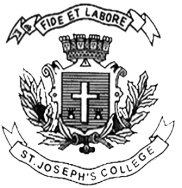 ST. JOSEPH’S COLLEGE (AUTONOMOUS), BANGALORE-27BA VISUAL COMMUNICATION– VI SEMESTEREND SEMESTER EXAMINATION: APRIL 2019VC6417: Presentation SkillsSupplementary candidates only.Attach the question paper with the answer bookletTime – 1 1/2 hrs					Max Marks-35This paper contains ONE printed pages and TWO partsAnswer any FIVE of the following questions in 100 words each.               (5X5= 25)Explain how to achieve effective presenation for an organisation.How does one set an objective for a presentation? Cite examples.What are the different aids required to make an effective presentation?What is the importance of using humour in presentations.What are the important factors in preparing an effective portfolio?Explain the role of non-verbal communication in presentation skills.Answer any ONE of the following questions in 300 words.                      (1X10 = 10)What are the likely challenges one might find when preparing/delivering a presentation to a heterogeneous audience? Explain the techniques to overcome the challenges.Elucidate the different types of presentations. VC-6417-A-18